Надаєте працівникам спецодяг: наслідки при їх звільненні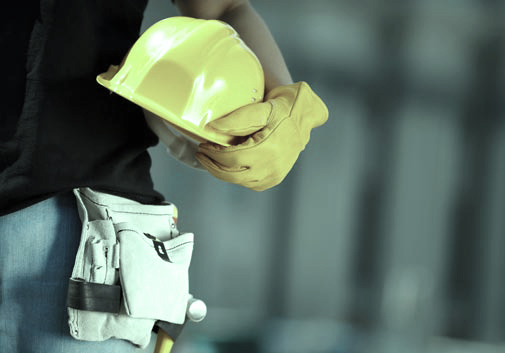 Головне управління ДПС у Харківській області повідомляє, що відповідно до пп. 165.1.9 ПКУ до загального місячного (річного) оподатковуваного доходу платника податку не включається, зокрема, вартість спеціального (форменого) одягу та взуття, що надаються роботодавцем у тимчасове користування платнику податку, який перебуває з ним у трудових відносинах. Порядок забезпечення, перелік та граничні строки використання спеціального (у тому числі форменого) одягу, спеціального взуття та інших засобів індивідуального захисту встановлюються Кабінетом Міністрів України та/або галузевими нормами безоплатної видачі працівникам спеціального (форменого) одягу, спеціального взуття та інших засобів індивідуального захисту.До складу загального місячного (річного) оподатковуваного доходу платника податку включається дохід, отриманий платником податку як додаткове благо (крім випадків, передбачених ст. 165 ПКУ), а саме у вигляді вартості використання житла, інших об’єктів матеріального або нематеріального майна, що належать роботодавцю, наданих платнику податку в безоплатне користування, крім випадків, коли таке надання зумовлено виконанням платником податку трудової функції відповідно до трудового договору (контракту) чи передбачено нормами колективного договору або відповідно до закону в установлених ними межах (пп. «а» пп. 164.2.17 ПКУ).Враховуючи вищевикладене, якщо працівник, який припиняє трудові відносини з працедавцем, не повертає йому спеціальний (у тому числі формений) одяг, спеціальне взуття та інші засоби індивідуального захисту, граничний строк використання яких не настав, та компенсує залишкову вартість цього майна роботодавцю, то вартість такого майна не включається до складу місячного оподатковуваного доходу.